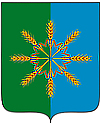 Администрация Новозыбковского районаР А С П О Р Я Ж Е Н И Еот 17 мая 2013 г.                                                                                                            №  153-рг. НовозыбковОб отводе мест отдыха на территории Новозыбковского района в весенне-летний период 2013 года	В целях исполнения требований Федерального законодательства, областных нормативно-правовых актов по вопросам обеспечения безопасности людей на водных объектах, охраны их жизни и здоровья, а также недопущения случаев гибели населения на водоемах района в период купального сезона 2013 года:1. Рекомендовать главам сельских поселений (Верещакского, Деменского, Замишевского, Старобобовичского, Старокривецкого, Тростанского, Халеевичского, Шеломовского) обеспечить выполнение мероприятий по безопасности жизни людей на водных объектах на 2013 год:- в срок до 01 июня 2013 года принять нормативно правовые акты об отводе мест отдыха на территориях сельских поселений в весенне-летний купальный период;- определить места массового отдыха и установить контроль за санитарным состоянием территорий, отведенных для отдыха населения;- организовать работу по созданию временных спасательных постов на необорудованных местах массового отдыха людей на водоемах района;    -установить перечень мест, запрещенных для купания на водных объектах в границах поселений, и обозначить их соответствующими предупреждающими (запрещающими) знаками;    - назначить должностных лиц, ответственных за обеспечение безопасности людей на водных объектах сельского поселения;- организовать проведение совместных патрулирований ответственных лиц администраций и сотрудников полиции в местах массового отдыха людей на воде в период купального сезона.2. Рекомендовать ТО ТУ «Роспотребнадзор» по г. Новозыбкову, Новозыбковскому, Злынковскому и Климовскому районам (Кудряшов А.В.) провести исследование воды в открытых водоемах района.3. Рекомендовать ГКУ Брянской области «Злынковское лесничество» (Поленок А.В.), арендаторам лесного фонда, в целях обеспечения пожарной безопасности и  ограничения доступа отдыхающих в лесные угодья, примыкающие к местам массового отдыха по реке Ипуть в районе с. Перевоз, с. Старые Бобовичи, с. Новые Бобовичи, с. Катичи, с. Халеевичи, д. Журавки, д. Ягодное установить запрещающие знаки (аншлаги).4. Рекомендовать МО МВД России «Новозыбковский» (Семченко Н.Н.) обеспечить соблюдение общественного порядка в местах массового отдыха населения на водоемах района.5. Рекомендовать заместителю главы администрации района, начальнику РОО (Пушной Ю.В.), руководителям учреждений образования района организовать проведение дополнительных уроков в образовательных учреждениях района и детских летних лагерях по теме: «Правила безопасного поведения на воде в период купального сезона».6. Сектору по мобилизационной работе, ГО ЧС администрации района (Кобзеву В.Г.) организовать информирование населения в СМИ об общих правилах безопасного поведения на водоемах, способах оказания первой доврачебной помощи пострадавшим, контактных телефонах ЕДДС.7.  Распоряжение администрации Новозыбковского  района от 16.03.2012 года № 91-р «Об отводе мест отдыха на территории Новозыбковского района в весенне-летний период 2012 года» с контроля снять как утратившее силу.8.  Контроль за исполнением данного распоряжения возложить на заместителя главы администрации района Е.А. Кравцова.Глава администрации района 							В.В. АлексеевСердюков А.П.56927